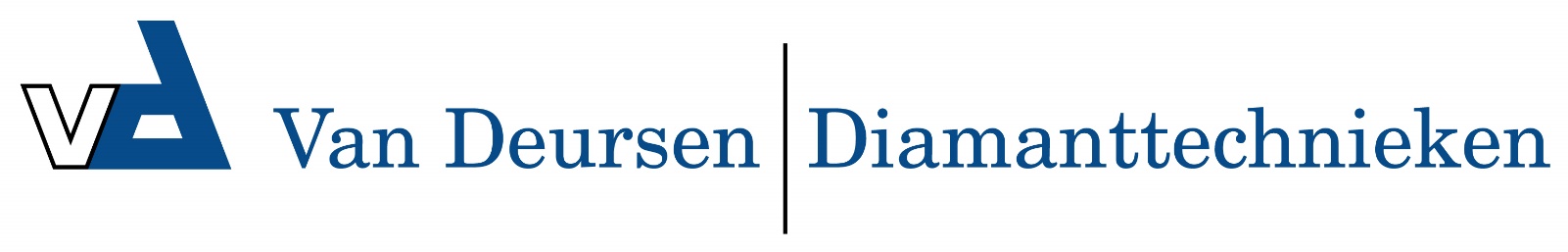 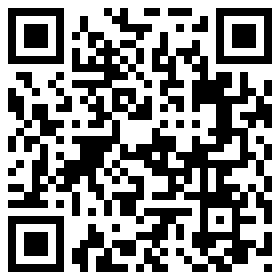 6104832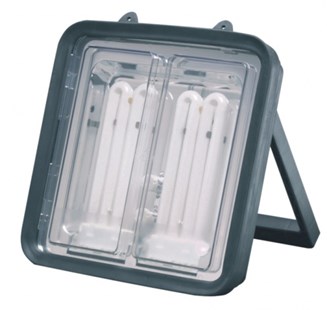 Bouwlamp PL72 - 2x36 Watt5m kabel - 2 contactdozenBouwlamp van slagvast kunststof met rubber stootrand en transparante polycarbonaat beschermkap. Met geïntegreerde contactdozen. Technische gegevens:Artikelnummer61.048.32EAN code8713265044192MerkVetecVermogen72 WattSpanning230 VoltBeschermklasseII (dubbel geïsoleerd)BeschermingsgraadIP 54Lamphouder2G10 (PL-lamphouder 4-pins)Lichtbron2 x PLL-lamp 36 Watt / 840Lumen5600 lumenKabel5 meterKabelsoortH07RN-F - 3G1,5 mm²Contactdozen2 x Schuko 230VSchakelaarNeeAfmetingen (hxbxd)320 x 300 x 115 mmGewicht2 kg